agenda of the 5th coordination meeting during cpm19-2Venue: Room C2, ITU Tower BuildingTime: 13:00 – 13:50 Hours, 27 February 2019Approval of AgendaReport of the agenda item coordinatorsFurther nomination of the office bearers of WRC-19 (Deadline: 10 May 2019)Issue of Ad Hoc TRPAny other mattersAPG19-5	__________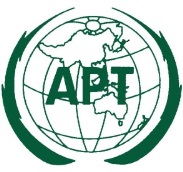 ASIA-PACIFIC TELECOMMUNITYCoordination Meetings of APT during CPM19-2Coordination Meetings of APT during CPM19-218 – 28 February 2019, Geneva, Switzerland18 – 28 February 2019, Geneva, Switzerland